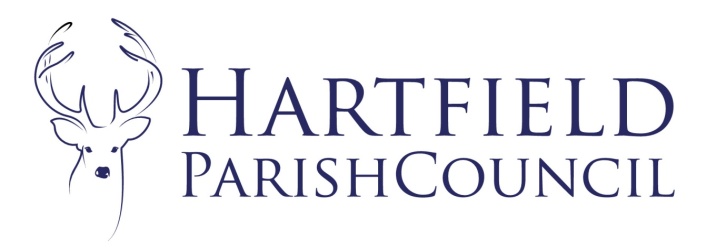 21st February 2022To:  The Councillors of Hartfield Parish Council			You are required to attend the Parish Council Meeting of Hartfield Parish Council to be held on Monday 7th March 2022 7.30pm at Goods Yard House. There will be a period of 15 minutes at the beginning of the meeting for members of the public to speak. Please contact the Clerk for more information. The AGENDA is as follows:To accept apologies for absence.Declarations of pecuniary and disclosable interests in respect of matters to be discussed.To Approve Minutes from Parish Council meeting held on 7th February 2022.Matters Arising.Correspondence. FinanceTo accept the account summary. To approve expenditure as itemised on the schedule.To consider planting and licensing project for Upper Hartfield verge. To consider annual meeting arrangements for 25th April 2022. To consider Fun Run update. To consider a village clean initiative – date to be confirmed. To receive any updates on future community events – Fete, 100th Anniversary of Pooh and Jubilee. To ratify planning decisions and review planning applications.Items for Reporting or Inclusion in Future Agendas.Dates of Next Meetings: 11th April 2022